БАШКОРТОСТАН  РЕСПУБЛИКАҺЫ                                       АДМИНИСТРАЦИЯ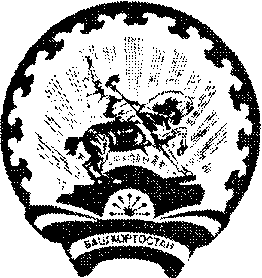                                                                                          СЕЛЬСКОГО  ПОСЕЛЕНИЯСТӘРЛЕБАШ РАЙОНЫ                                                    САРАЙСИНСКИЙ СЕЛЬСОВЕТ                              МУНИЦИПАЛЬ РАЙОНЫНЫҢ		                                МУНИЦИПАЛЬНОГО РАЙОНА                       ҺАРАЙCА АУЫЛ СОВЕТЫ                                            СТЕРЛИБАШЕВСКИЙ РАЙОНАУЫЛ БИЛӘМӘҺЕ ХАКИМИӘТЕ     			          РЕСПУБЛИКИ БШКОРТОСТАНҠАРАР									ПОСТАНОВЛЕНИЕ05 февраль 2013 й.				 №14			          	 05 февраля  2013 г.Об утверждении плана мероприятий по пртиводействию террористической и экстремисткой деятельности на территории сельского поселения Сарайсинский сельсовет муниципального района Стерлибашевский район 	В соответствии в Федеральным законом “Об общих принципах организации местного самоуправления в Российской Федерации” от 16.10.2003  №131-ФЗ, руководствуясь Уставом сельского поселения Сарайсинский сельсовет муниципального района Стерлибашевский район , администрация селського поселения Сарайсинский сельсовет ПОСТАНОВЛЯЕТ:	1. Утвердить план мероприятий по противодействию терриристической и экстремистской деятельности на территории сельского поселения Сарайсинский сельсовет (прилагается).Глава сельского поселения                                                                        А.С.Хасанов							Приложение 						к постановлению администрации сельского						поселения Сарайсинский сельсовет						от 05.02.2013  №14ПЛАН МЕРОПРИЯТИЙ ПО ПРОТИВОДЕЙСТВИЮ  ТЕРРОРИСТИЧЕСКОЙ И ЭКСТРЕМИСТСКОЙ ДЕЯТЕЛЬНОСТИ НА ТЕРРИТОРИИ СЕЛЬСКОГО ПОСЕЛЕНИЯ САРАЙСИНСКИЙ СЕЛЬСОВЕТ НА 2013-2015гг.№ п/пНаименование мероприятийСрок исполненияОтветственные исполнители1Подготовить и распространить методическое пособие, включающее в себя подборку материалов по использовнаию активных методов в преподавании тем толерантности в условиях общеобразовательного учреждения, опыт проведения тренинговых занятий по толерантности и правам человека для учащихся старших классов2013-2015МБОУ СОШ с.Елимбетово(по согласованию)2Использовать творческий потенциал педагогов общаобразовательных учреждений для разработки уроков и мероприятий, направленных на развитие уровня толерантности сознания молодежи2013-2015МБОУ СОШ с.Елимбетово(по согласованию)3Проведение урокой и мероприятий для учащихся с использованием видеоматериалов “Обыкновенный фашизм”, “Список Шиндлера” и т.д.2013-2015МБОУ СОШ с.Елимбетово(по согласованию)4Распространение среди педагогов и библиотекаря информации и материалов, содействующих повышению уровня толерантности сознания молодежи2013-2015МБОУ СОШ с.Елимбетово(по огласованию)библиотека5Организация работы учреждений культуры и образования по утверждению и сознании молодых людей идеи личной и коллектиыной обязанности уважать права человека и разнообразие в нашем обществе, формированию нетерпимости к любым проявлениям экстремизма.2013-2015МБОУ СОШ с.Елимбетово(по согласованию), СДК с.Елимбетово(по согласованию) библиотека с.Елимбетово(по согласованию)6Комплексные проверки потенциально опасных объъектов на предмет профилактики и предупреждения терриристических актов и техногенных аварий на них2013-2015КЧС, комиссия по противоействию терриризму и экстремизму на территории СП,  АСП7Информирование населения СП по вопросам противодействия терриризму, предупреждению терриристических актов, поведения в ЧС через АСП,  УУМ, СМИ2013-2015КЧС, комиссия по противоействию терриризму и экстремизму на территории СП,  АСП8Проведение заседаний комиссии по пртиводействию терроризму и экстремизму  по вопросам профилактики терриристических угроз на территории СП2013-2015комиссия по противоействию терриризму и экстремизму на территории СП9Проведение учений и тренировок на объектах культуры, образования по отработке взаимодействия учреждений и организаций, при угрозе совершения террористического акта2013-2015АСП, МБОУ СОШ с.Елимбетово(по согласованию), СДК с.Елимбетово(по согласованию) комиссия по противоействию терриризму и экстремизму на территории СП